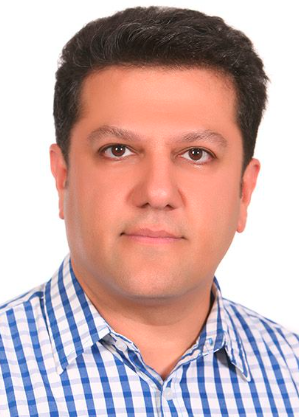 Part BPart BEDUCATIONMaster of business administration (MBA), 2016 - 2018Linköping University of Sweden (LIU), Product Market Management – grade AMaster of science, Industrial management, 2003 – 2005Tehran Islamic Azad university (IAU), Production perspective – grade B+Bachelor of science, Industrial management, 1994 – 1998Tehran Islamic Azad university (IAU), Production perspective – grade B+Higher diploma, Power (Electricity), 1989-1991, Tabriz UniversitySTRENGTHSStrategy thinkingUnderstand both theoretical and practical concepts						Perform with a high degree of accuracy Motivate and lead others in a team environment	 			   Decision making and problem-solving skillsCommunicate with individuals and groupsOperational skills and welcome ideas from subordinatesPriorities tasks and workloads in order of importanceAbility to interact with variety of peopleLearning new thingsSupply necessary support servicesConfidant of abilitiesA strong power of analytical reasoning Adaptable to diverse application softwareSKILLSLanguage: English (Proficient)Technical: Microsoft word (good)